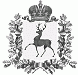 СЕЛЬСКИЙ СОВЕТСТАРОРУДКИНСКОГО СЕЛЬСОВЕТАШАРАНГСКОГО МУНИЦИПАЛЬНОГО РАЙОНАНИЖЕГОРОДСКОЙ ОБЛАСТИРЕШЕНИЕ26.01.2018									№ 2Об утверждении годового отчета за 2017 годЗаслушав информацию специалиста 1 категории администрации Старорудкинского сельсовета Царегородцевой Т.А. об исполнении годового отчета за 2017 год сельский Совет решил:1. Утвердить годовой отчет по администрации Старорудкинского сельсовета за 2017 год.Глава  местного самоуправления					Н.Н.Лежнина